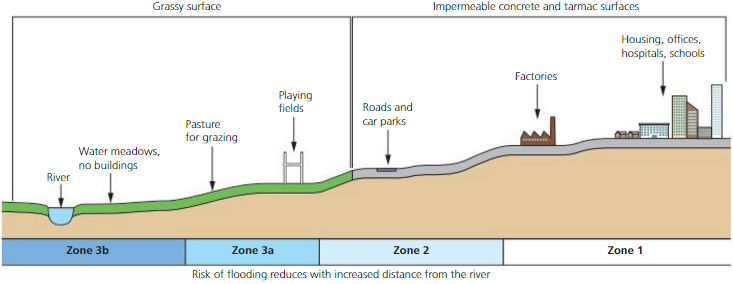 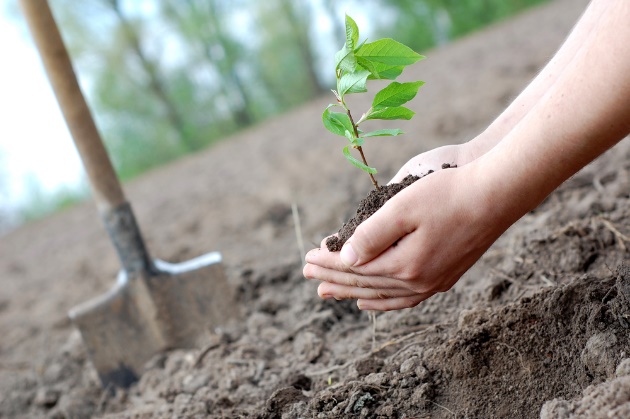 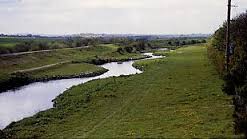 BENEFITSCOSTSBENEFITSCOSTSBENEFITSCOSTSBENEFITSCOSTS